References – supplementary materialSquires J, Bricker T and Twombly E. Ages and Stages Questionnaires: Third Edition (ASQ-3). Brookes, Baltimore, MD, 2009.Oehler-Stinnett J. Batelle Developmental Inventory Screening Test. Mental Measurement Yearbook.Bayley N. Bayley-III Screening Test. PsychCorp, San Antonio, TX, 2005.Ammer JJ and Bangs TE. Birth to three assessment and intervention system. Pro-Ed, 2000.Brigance A and Glascoe F. Brigance Early Childhood Screen II. North Billerica, MA: Curriculum Associates 2010.Bradley-Johnson S and Johnson CM. Cognitive Abilities Scale–Second Edition. PRO-ED, Austin: TX, 2001.Accardo PJ and Capute AJ. The Capute Scales: Cognitive Adaptive Test/Clinical Linguistic & Auditory Milestone Scale (CAT/CLAMS). Brookes Pub, 2005.Frankenburg WK, Dodds J, Archer P, Shapiro H and Bresnick B. The Denver II: a major revision and restandardization of the Denver Developmental Screening Test. Pediatrics 1992; 89: 91-97.Fewell R and Langley M. Developmental Activities Screening Inventory–II. Austin, TX: Pro-ed Inc 1984.Voress JK and Maddox T. Developmental assessment of young children (DAYC). Austin, TX: PRO-ED Inc 1998.Project. CHOT. The learning accomplishment profile diagnostic standardized assessment examiner’s manual. . Kaplan Press, New York: NY, 1992.Project. CHOT. The early learning accomplishment profile edition examiner’s manual and technical report. Kaplan Press, New York: NY, 2001.Ireton H. Child Development Inventory. Behavior Science Systems Minneapolis, MN, 1992.Kaufman AS and Kaufman NL. K-BIT: Kaufman Brief Intelligence Test. American Guidance Service, 1990.Glascoe FP. Parents’ evaluation of developmental status (PEDS). Ellsworth & Vandermeer Press, Ltd 1997.Brothers KB, Glascoe FP and Robertshaw NS. PEDS: developmental milestones—an accurate brief tool for surveillance and screening. Clinical Pediatr 2008; 47: 271-279.Johnson S, Marlow N, Wolke D et al. Validation of a parent report measure of cognitive development in very preterm infants. Dev Med Child Neurol 2004; 46: 389-397.Fiser DH. Assessing the outcome of pediatric intensive care. J Pediatr 1992; 121: 68-74.Bellman M, Lingam S and Aukett A. Schedule of Growing Skills (SGS II) manual. UK: NFER-NELSON 1996.Wechsler D and Hsiao-pin C. WASI-II: Wechsler Abbreviated Scale of Intelligence. Pearson, 2011.Newborg J, Stock JR, Wnek L, Guidubaldi J and Svinicki J. Battelle Developmental Inventory. DLM Allen, Tex, 1988.Bayley N and Reuner G. Bayley Scales of Infant and Toddler Development: Bayley-III. Harcourt Assessment, Psych. Corporation San Antonio, Tex, USA, 2006.Elliott CD, Smith P and McCulloch K. British Ability Scales (BAS II): Full Age Range. NFER-Nelson, 1996.Korkman M, Kirk U and Kemp S. NEPSY-II Neuropsychological Assessment Battery. Pearson, Bloomington, MN, United States, 2007.Griffiths R. Griffiths Mental Development Scales. Test Angency, 1976.Loomis D, Holt R, Kaufman JC and Kaufman AS. Kaufman Assessment Battery for Children. Corsini Encyclopedia of Psychology 2004.Mullen EM. Mullen Scales of Early Learning. AGS Circle Pines, MN, 1995.Roid GH. Stanford-Binet Intelligence Scales. Riverside Publishing Itasca, IL, 2003.Wechsler D. WPPSI-III administration and scoring manual. Psychological Corporation, 2002.Wechsler D. The Wechsler Intelligence Scale for Children—fourth edition.  Pearson Assessment, San Antonio, TX, 2004.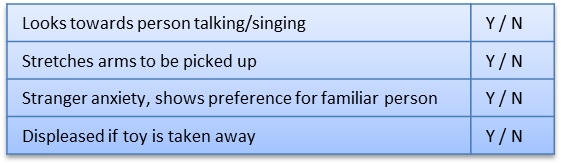 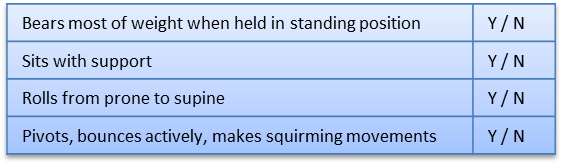 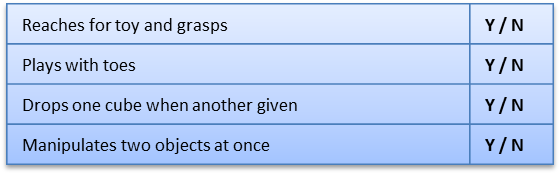 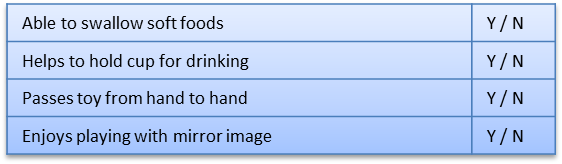 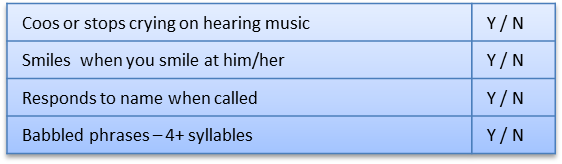 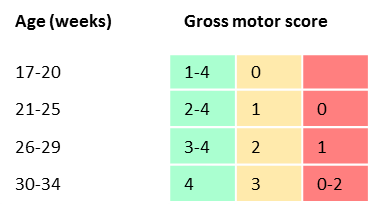 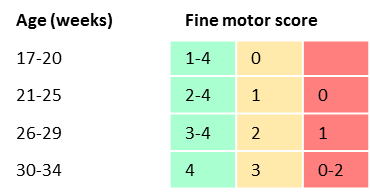 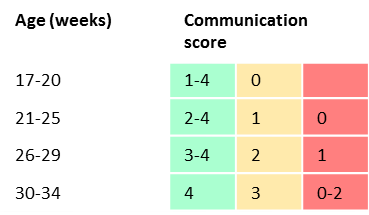 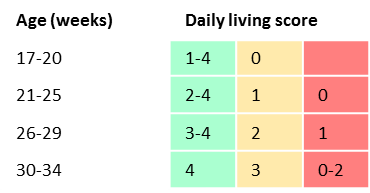 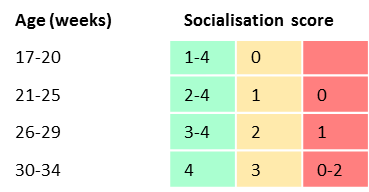 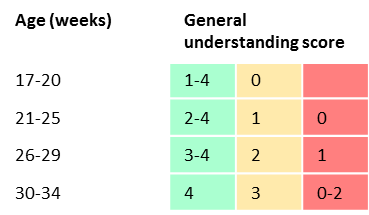 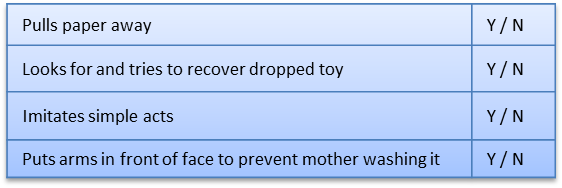 Predefined criteria (decided by consensus by the BDA Development Group)Predefined criteria (decided by consensus by the BDA Development Group)Predefined criteria (decided by consensus by the BDA Development Group)Predefined criteria (decided by consensus by the BDA Development Group)Predefined criteria (decided by consensus by the BDA Development Group)Predefined criteria (decided by consensus by the BDA Development Group)Predefined criteria (decided by consensus by the BDA Development Group)Test  CHECK AGE RANGES FOR TEST AND REMOVE 5-16 YRSAge range (0-4.9 years)Administration (able to be administered by clinicians without expertise in developmental testing – also a proxy for low cost)Equipment(no specialist equipment required – also a proxy for low cost); need for some generic equipment acceptableObservation and parent report  (test has both elements)Time to administer (takes no more than 10 minutes to administer for child of any age)Time to score  (takes no more than 5 minutes to score and does not require any specialist software or equipment – also a proxy for low costDomains covered (covers the identified domains of gross motor, fine motor, daily living skills, communication, socialisation and general understanding)Screening testsScreening testsScreening testsScreening testsScreening testsScreening testsScreening testsScreening testsAges and Stages Questionnaire 1√√√x√√√Batelle Developmental Inventory Screening Test 2x√x√xx√Bayley-III Screening test 3Xxxxxx√Birth to Three Assessment andIntervention System, 2nd Ed 4x√√xx√√Brigance Early Childhood Screens 5√√x√x√√Cognitive Abilities Scale – 2nd Ed 6xxxxXxxCognitive Adaptive Test and Clinical Linguistic and Auditory Milestone Scale 7xxx√x√xDenver Developmental Screening Test II 8√√x√xx√Developmental Activities Screening Inventory-II 9√√√xxxxDevelopmental Assessment ofYoung Children 10√x√√xx√Early Learning AccomplishmentProfile, LearningAccomplishment Profile, 3rd Ed  11, 12√√xx√√√Infant Development Inventory / Child Development Review 13√√√x√√√Kaufman Brief Intelligence Test 14√xxxxxxParents’ Evaluation of Developmental Status  15√√√x√√√Parents’ Evaluation of Developmental Status – Developmental milestones 16√√√x√√√TestAge range (0-4.9 years)Administration (able to be administered by clinicians without expertise in developmental testing – also a proxy for low cost)Equipment(no specialist equipment required – also a proxy for low cost); need for some generic equipment acceptableObservation and parent report  (test has both elements)Time to administer (takes no more than 10 minutes to administer for child of any age)Time to score  (takes no more than 5 minutes to score and does not require any specialist software or equipment – also a proxy for low costDomains covered (covers the identified domains of gross motor, fine motor, daily living skills, communication, socialisation and general understanding)Parent Report of Children’s Abilities – revised 17x√√x√√xPaediatric Cerebral Performance Category 18x√√x√√xSchedule of Growing Skills 19√xxxxx√Wechsler Abbreviated Scale of Intelligence 20xxxxxxxFull testsFull testsFull testsFull testsFull testsFull testsFull testsFull testsBattelle Developmental Inventory, 2nd Ed 21√xxxxx√Bayley–III Scales of Infant and Toddler Development, 3rd Ed 22xxx√xx√British Ability Scales 23√xxxxxxDevelopmental Neuropsychological Assessment 24√xxxxxxGriffiths Mental Development scales 25√xxxxx√Kaufman Assessment Battery for Children 26√xxxxxxMullen Scales of Early Learning 27√xxxxxxStanford-Binet Intelligence Scales 28√xxxxxxWechsler Preschool and Primary Scale of Intelligence 29 xxxxxxxWechsler Intelligence Scale for Children 30xxxxxxx